04 November 14Engineering Mathematics Mid-term ExamFind the solution of the initial-value problem,  , and state whether it is unique or not.				(20%)Reduce the given system to the Echelon form.               (20%)Solve the given coupled differential equations (Think as an eigenvalue problem).  (30%)A body of mass, m, is dropped from rest, at time t=0, with its displacement x(t) measured down from the point of release, the equation of motion is   ,  where g is the acceleration of gravity and t is the time (Free-fall problem). (30%)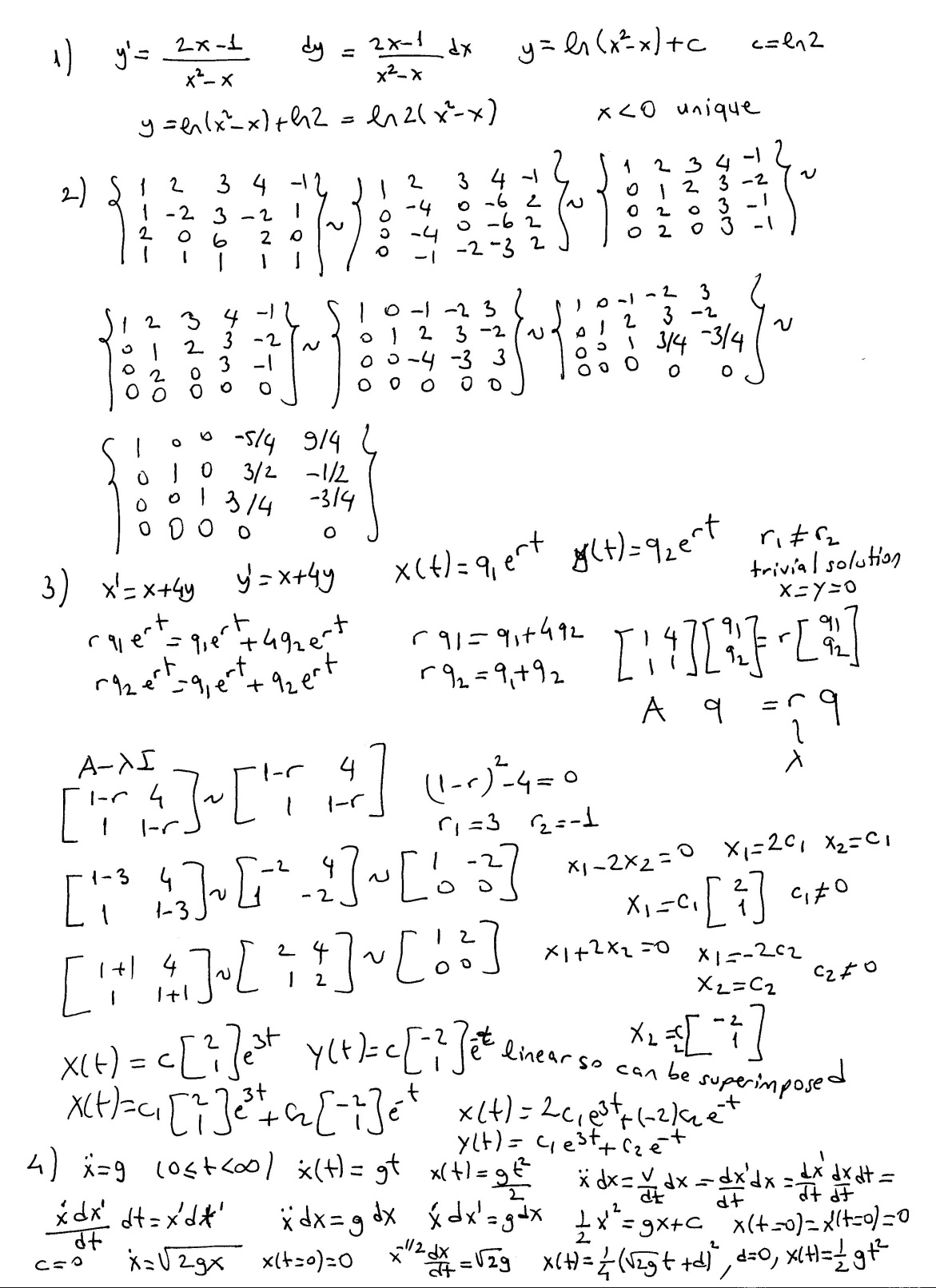 